Auswertung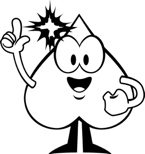 StandortbestimmungSubtraktion im KopfKlasse _____                                                                             			                      			   Datum______________		NameBenötigte Zeit 1.  Aufgaben mit dem Minuenden 10 2.  Aufgaben mit 53.  Aufgaben mit 104. Halbierungsaufgaben5. Nicht-Kernaufgaben ohne Zehnerübergang6. Nicht-Kernaufgaben mit ZehnerübergangKommentar/Förderhinweise